        Поштовани ученици и родитељи, 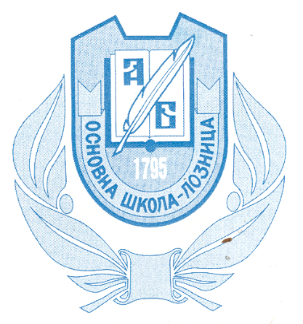        Желимо да вас информишемо са законски прописаним садржајима који се изучавају у оквиру програма слободних наставних активности. У складу са Законом о основама система образовања и васпитања и наставним планом за други циклус основног образовања и васпитања ученик обавезно бира једну слободну наставну активност. СЛОБОДНЕ НАСТАВНЕ АКТИВНОСТИ – VII РАЗРЕД       Слободне наставне активности су део плана наставе и учења и ученици у сваком разреду бирају један од три програма СНА који школа нуди. Након изјашњавања ученика формирају се групе на нивоу разреда. У случају да за одређени програм слободних наставних активности нема минимум заинтересованих ученика (15 ученика), ученик поново бира од преостала два понуђена програма. Одабрани програм је за ученика обавезан.         Планирано је да се за школску 2022/23.г. ученицима СЕДМОГ разреда понуде следећи програми слободних наставних активности:1. УМЕТНОСТКључни појмови и садржаји који се изучавају у оквиру овог програма:Традиционална визуелна уметност широм света- Визуелна уметност народа Аустралије и Новог Зеланда (сликарство аустралијских Абориџина, традиционална тетоважа Маора)- Уметност америчких народа (тотеми, керамика, ћилими, корпе)- Култура древне Индије, Кине и Јапана (градови,храмови, одећа, писмо)- Уметност народа Африке (маске и штитови)- Словенска традиција (митологија, симболика и орнаментика)Традиционална музичка уметност Балкана и Србије- Културно наслеђе (значај и улога)- Традиционална музичка уметност Балкана (основне карактеристике у односу на ентитет и међусобни утицаји, сличности и разлике)- Традиционална музика Србије (певање, свирање, обичаји, обреди, ношња, кола...)- Начини очувања културног наслеђа Модерно доба и музика- Савремене технологије и музика.- Маркетинг у музици. Примењена музичка уметност.- Музичка критика и интервју.2.  ФИЛОЗОФИЈА СА ДЕЦОМ Кључни појмови и садржаји који се изучавају у оквиру овог програма:- Појам добра/зла- Појам уметности- Појам правде- Појам слободе- Појам среће- Појам толеранције- Појам вршњачког насиља- Појам истине/лажи- Појам живота- Појам времена и простора- Појам пријатељства- Појам храбрости- Појам бога- Појам човека- Појам мудрости и знања- Појам света- Појам природе- Појам једнакости и различитости- Појам љубави3.  ДОМАЋИНСТВОКључни појмови и садржаји који се изучавају у оквиру овог програма:Савремено домаћинство и породица- Домаћинство.- Организација домаћинства.- Породица, односи и потребе у породици и њихово усклађивање.- Формирање здраве породице.- Фазе породичног живота.- Култура као начин живота и културно наслеђе.Култура становања- Породично домаћинство на селу и у граду.- Породица и домаћинство.- Функционалне целине домаћинства и њихове улоге.- Технички апарати у домаћинству.- Безбедност у домаћинству.- Уређење домаћинства и околине у градској и сеоској средини.- Економично коришћење и потрошња воде у градском и сеоском домаћинству.- Уштеда енергије у домаћинству.- Хемијска и микробиолошка исправност воде.- Отпадне воде у домаћинству.- Основни хигијенски захтеви домаћинства.- Прикупљање, сортирање и одлагање отпада у домаћинству.Култура одевања- Улога одеће и обуће у животу човека.- Природни и вештачки материјали, њихова својства и употреба у домаћинству.- Одржавање одеће, кућног текстила, и декоративног плана у домаћинству.- Одржавање и чишћење природних и вештачких материјала.- Организација складиштења кућног текстила, обуће и одеће.- Рециклажа кућног текстила и одеће.  Култура понашања- Планирање и расподела буџета.- План набавке и избор артикала.- План и припреме за путовање.- Правила понашања у превозним средствима, у граду и на путовању.- Савремена средства комуникације и претраживање различитих информација.Средства за одржавање личне хигијене и хигијене домаћинства- Значај воде за одржавање хигијене.- Средства за личну хигијену.- Козметичка средства.- Кућна апотека.- Материјали за опремање домаћинства- Одржавање домаћинства- Отпадни материјали у домаћинству.Исхрана у домаћинству- Хранљиви састојци и животне намирнице.- Класификација животних намирница према пореклу (биљне и животињске), улози у организму (енергетска, градивна, заштитна и регулаторна) и саставу.- Енергетска вредност намирница.- Потребе за састојцима хране зависно од узраста, занимања, пола, спољашње средине, здравственог и физиолошког стања организма.- Рационална исхрана човека.- Принципи рационалне исхране.- Законски прописи, правилници о намирницама и квалитету хране.- Последице неправилне исхране.- Припремање хране, начини обраде намирница.- Хигијенски услови приликом припремања хране.- Одлагање, чување и конзервисање намирница.- Апарати и машине за припремање, чување и обраду хране и намирница- Загађујуће супстанце хране и мере заштите- Адитиви- Органска и ГМО храна- Култура исхране и понашање за трпезом: послуживање и узимање хране, стоно посуђе и прибор.- Национална кухиња и кухиње у свету.